Circa Art MagazineMarch 19, 2019https://www.circa.com/video/2019/03/19/travel/these-birds-of-prey-stay-busy-keeping-one-of-los-angeles-best-views-of-the-pacific-ocean-pristine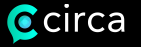 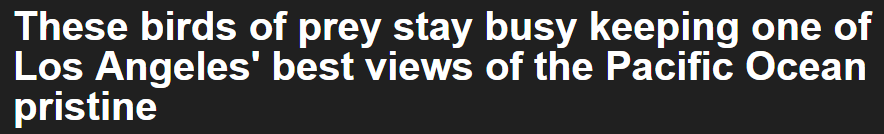 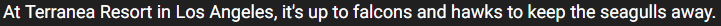 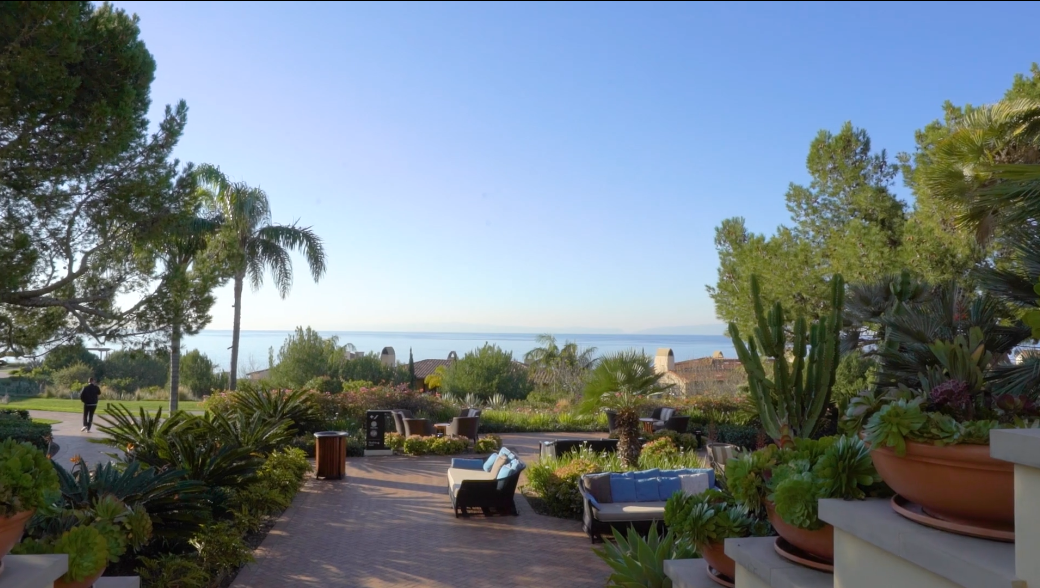 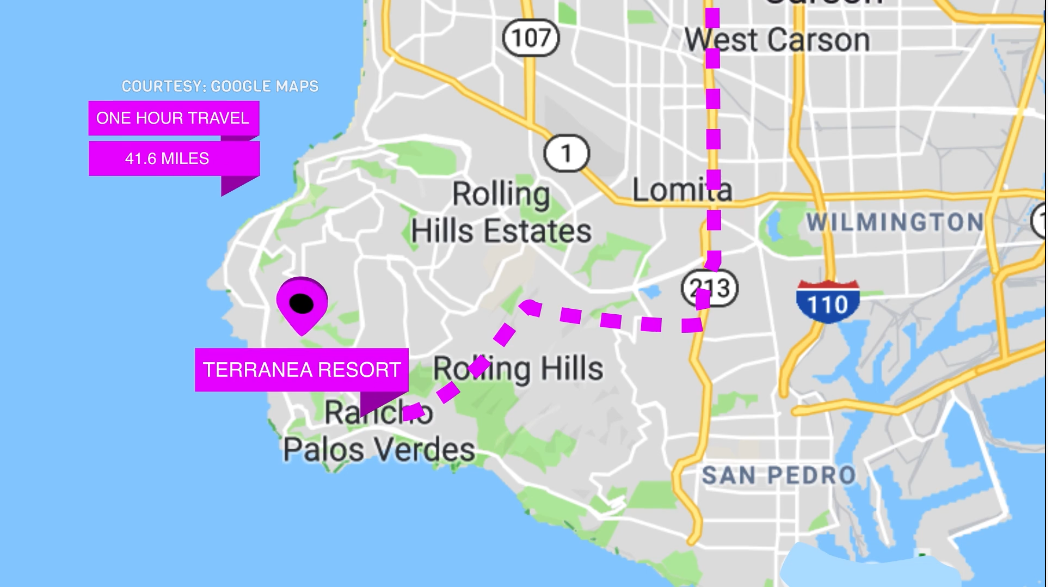 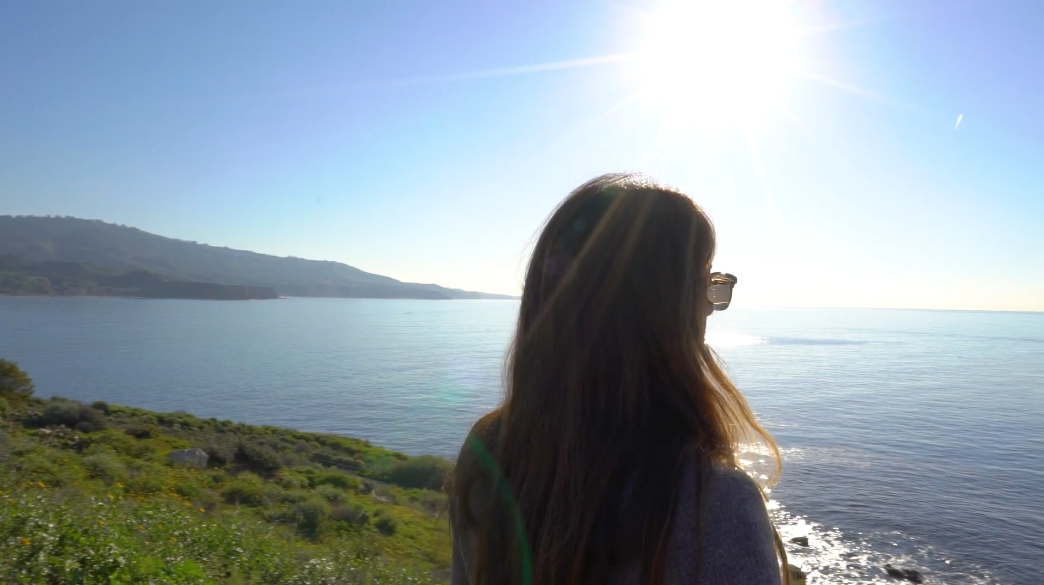 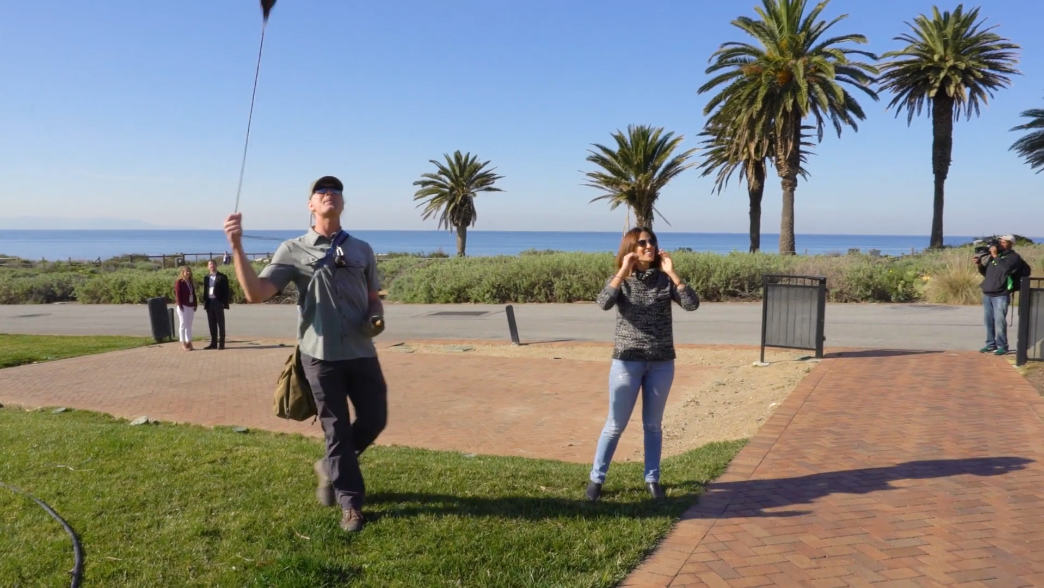 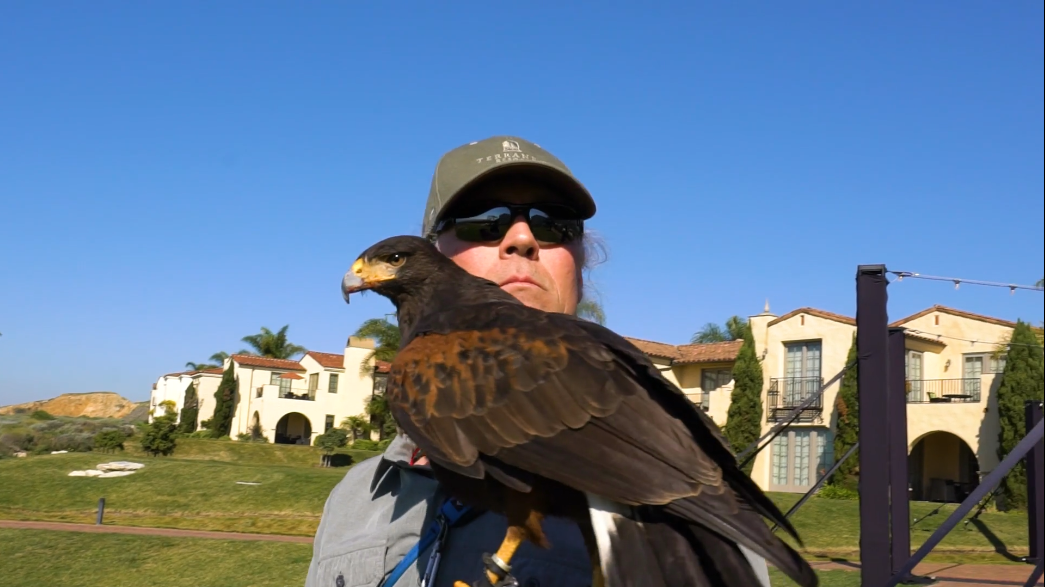 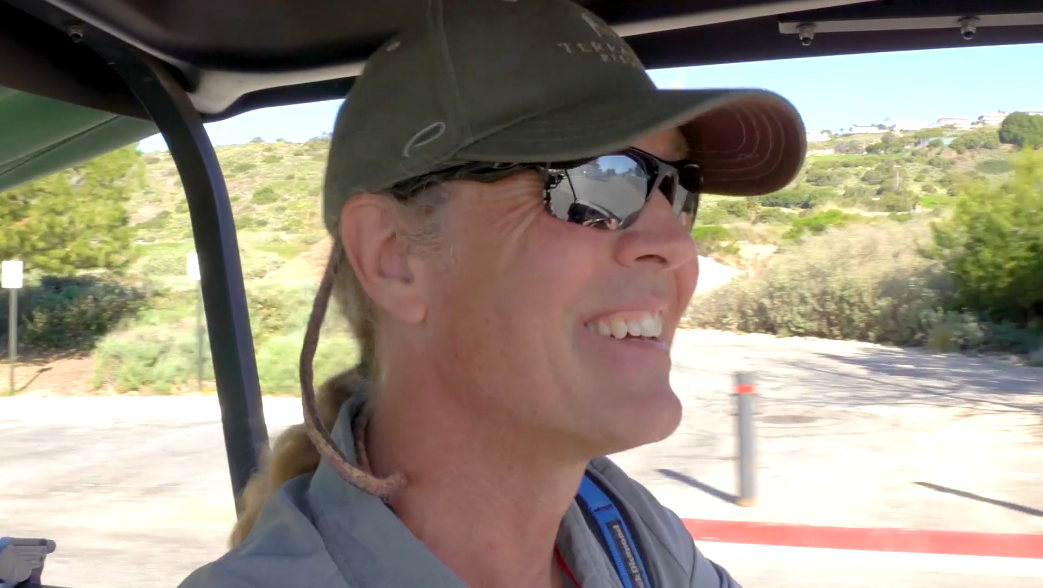 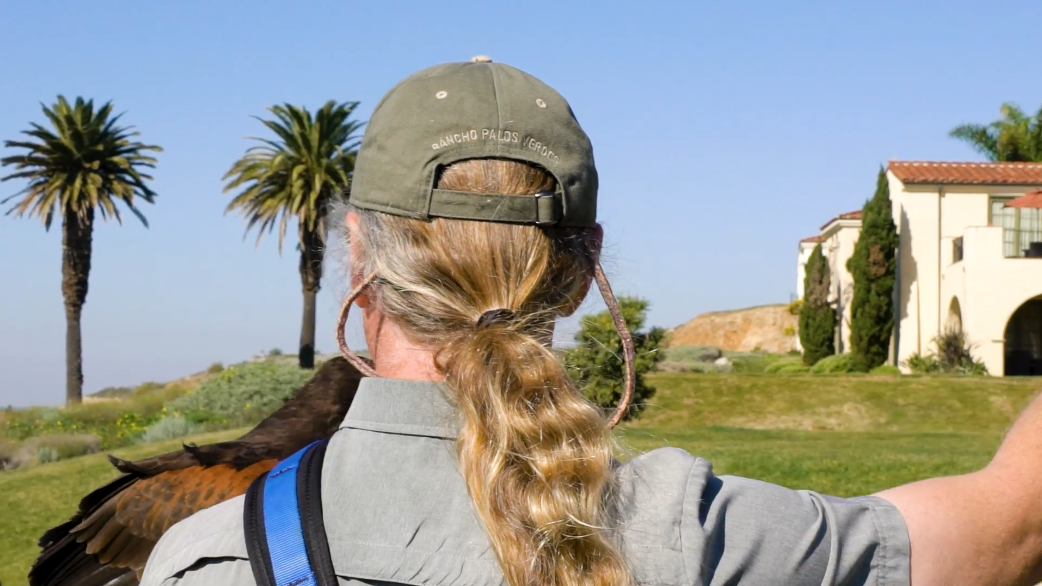 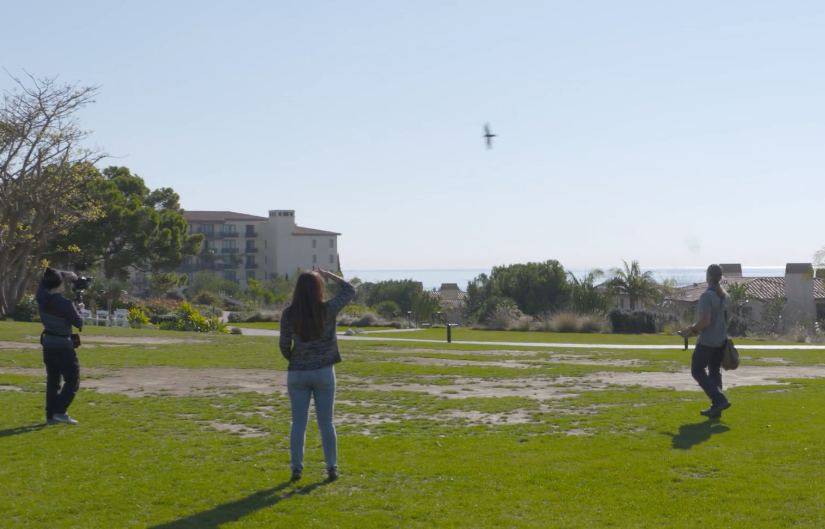 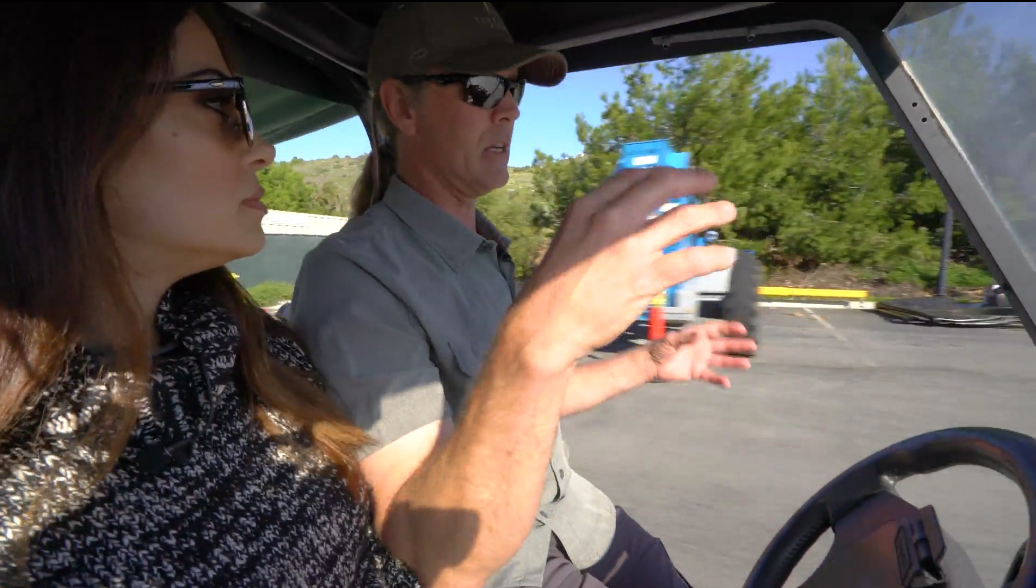 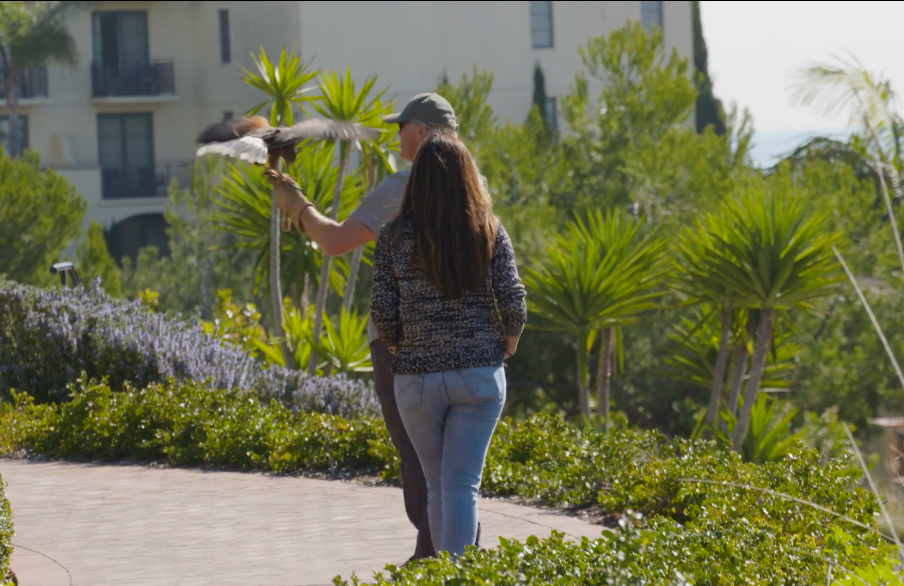 